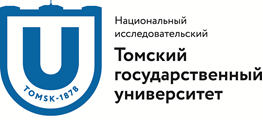 Первая Всероссийская Школа издательских практик19–20 ноября 2020 г.Программа19 ноября . (время московское)Ссылка на подключение: https://us02web.zoom.us/j/85298132477?pwd=K0VUMXcrMDcwZUhHMk1odklzakFyZz09 9.00–9.20. Торжественное открытие Школы9.20–10.20. Лекция Б.А. Куприянова «Изменения книжного рынка, которые мы не замечаем» (Конференц-зал ТГУ).Борис Александрович Куприянов – один из соучредителей книжного магазина «Фаланстер» (Москва), член экспертного совета Международной ярмарки интеллектуальной литературы Non/fiction, директор сайта «Горький.медиа».10.30–11.30. Лекция В.В. Харитонова «Гутенберг 3.0. Трансформация издательской индустрии».Владимир Владимирович Харитонов – исполнительный̆ директор Ассоциации интернет-издателей (Москва).11.30–12.15. Обед.12.15–13.15. Лекция Г.И. Устиновой «Креативный маркетинг в издательском и полиграфическом бизнесе».Галина Ивановна Устинова – руководитель отдела маркетинга и коммуникаций АО «Первая Образцовая типография» (Москва).13.30–14.30. Мастер-класс Е.П. Шеметовой «Управление издательскими проектами: современные практики».Елена Петровна Шеметова – кандидат исторических наук, директор конкурсных проектов журнала «Университетская книга», сертифицированный преподаватель университета Оксфорд Брукс (Великобритания) по направлению «Управление издательскими проектами в книгоиздании».14.45–15.45. Лекция А.В. Подчиненова «Издательство Уральского университета: опыт 35 лет работы».Алексей Васильевич Подчиненов – директор Издательства Уральского федерального университета (Екатеринбург).20 ноября . (время московское)Ссылка на подключение:https://us02web.zoom.us/j/88143631596?pwd=THh5WFJqVThqbWtoRlRsTG81YUtLdz09 9.00–9.20. Торжественное подведение итогов Всероссийского конкурса студенческих проектов «Учусь издательскому делу».9.20–10.20. Круглый стол для представителей вузов на тему «Актуальные компетенции современного издателя и редактора: чему и как учить студентов-издателей сегодня».10.30–11.30. Лекция А.А. Зайцевой «Мобильное приложение как продукт редакционно-издательского процесса. Основы дизайна интерфейсов».Арсения Зайцева – руководитель отдела Production, UX/UI-дизайнер международной компании-разработчика программных продуктов «Jupiter Soft» (Санкт-Петербург), выпускница кафедры издательского дела и редактирования НИ ТГУ.11.30–12.15. Обед.12.15–13.15. Семинар Б.А. Куприянова «Российские издательства: локальное и глобальное».13.30–14.30. Мастер-класс В.В. Харитонова «Как можно и как не нужно делать электронные книги».14.45–15.45. Лекция А.Л. Литвиной «Познавательные издания для детей: новые форматы, особенности редподготовки».Александра Леонидовна Литвина – главный редактор издательства «Пешком в историю» (Москва).